Convert (verb)Definition: to change or transform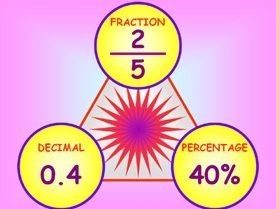 The sofa can be converted to a bed. In math you learned how to convert a fraction into a decimal. I converted my favorite jeans into shorts. 